Заняття-тренінг «Умови виникнення пожежі»Мета. Сформувати уявлення про умови виникнення горіння та наслідки пожежі, правила особистої безпеки під час виникнення пожеж; розвивати вміння використовувати одержані знання в повсякденному житті; розвивати здатність орієнтуватися в загрозливих життєвих ситуаціях, реально оцінювати небезпеку;виховувати співпереживання, бажання прийти на допомогу ближньому, спонукати до вироблення осмисленої особистісної позиції щодо виконання правил пожежної безпеки.Обладнання : ватман, ручки, листочки для записів, таблиці, картки.Слова: деревина, бензин, 101, кисень, вогнище, дим, захист органів дихання тощо.Бесіда за питаннями:Діти, які асоціації викликають у вас ці слова? ( Обговорення)Про що, на вашу думку, буде наша розмова сьогодні? (Діти формулюють тему.)Психолог роздає учням паперові краплинки й повідомляє, якій темі присвячено заняття. (очікувані результати)Діти, на дошці перед вами — мальовнича галявина. Розміщуємо на нашій галявині вогнище. Напишіть ваші очікування на краплинках. Ми розвісимо їх над вогнищем на хмаринці. Якщо наші сподівання здійсняться, то ми зможемо загасити вогнище своїми краплинками.Розповідь учителя з елементами бесіди— Вогонь супроводжує людину на всьому шляху розвитку людства. За допомогою вогню людство навчилося зберігати їжу й захищатися від звірів, очищати поля від рослин і здобувати метали. Вогонь забезпечує тепло й освітлює приміщення, рухає автомобілі й літаки. Уміння здобувати й використовувати вогонь надало людині відчуття незалежності від Природи.Історія свідчить, що вогонь завжди був символом. Відомий міф про Прометея, що викрав вогонь у богів Олімпу і приніс його людям. Вогонь палає біля пам’ятників загиблим героям і нагадує про перемогу, що здобута ціною життя багатьох людей. Олімпійським вогнем відкривають найбільше спортивне свято — Олімпіаду. Вогню під силу викликати в людей чудові емоції. Часто родини збираються біля каміна, спостерігаючи за вогнем.Але коли вогонь виходить із-під контролю людини, він перетворюється на страшне лихо — пожежу.Горіння — це процес з’єднання речовин із киснем, що супроводжується виділенням диму та (або) виникненням полум’я та (або) світінням.Для того щоб з’ясувати умови виникнення горіння, учитель пропонує відповісти на запитання: «Що? Де? Коли?»:ЩО необхідно, щоб розпочалося горіння? (Займисті речовини або матеріали: дерево, папір тощо)ДЕ може відбутися горіння? ( Там, де є кисень )КОЛИ це може статися? (Коли є джерело запалювання: іскра, відкритий вогонь, висока температура тощо)Отже, існує три умови виникнення горіння: займиста речовина, кисень і джерело запалювання. Ці складові утворюють «трикутник вогню». (психолог демонструє вирізаний із паперу трикутник і прикріплює його на дошку.)Цей термін запропонував французький хімік Лавуазьє для того, щоб було легше запам’ятати три умови виникнення горіння.Пожежа — це неконтрольоване горіння поза спеціальним вогнищем, що розповсюджується в часі й просторі.Не завжди горіння перетворюється на пожежу. За браку будь-якого чинника горіння не відбудеться.Створення проблемної ситуаціїНаприклад, запалюємо свічку, накриваємо прозорим ковпаком (склянкою чи розрізаною навпіл пляшкою з-під води). Через декілька секунд свічка погасла — кисень згорів.Чому погасла свічка? (Для горіння потрібен кисень)Учнів об’єднують у 3 групи за допомогою запитань: «Що? Де? Коли?»:Вогонь можна загасити, накинувши на нього цупку тканину, ковдру, якщо вони не синтетичні. Яка умова при цьому зникає?Чому полум’я збільшується, коли відкривають вікна й двері?Збивати вогонь гілкою, віником слід короткими рухами. Чому, як ти вважаєш?Розповідь психологаМайже всі речовини можуть горіти: тверді тіла, рідини, гази й метали, але по-різному.Деякі тверді тіла горять із тлінням: деревина, папір, солома, тканини тощо. Деякі горять без тління, наприклад, пластмаси. Особливо потрібно звернути увагу на горіння рідких речовин. Ті з них, що не розчиняються у воді (бензин, нафта), згоряють на її поверхні; такі рідини, як спирт, гліцерин, розчиняються у воді, але все одно суміші горять.Усі речовини поділяють на займисті, важкозаймисті та незаймисті.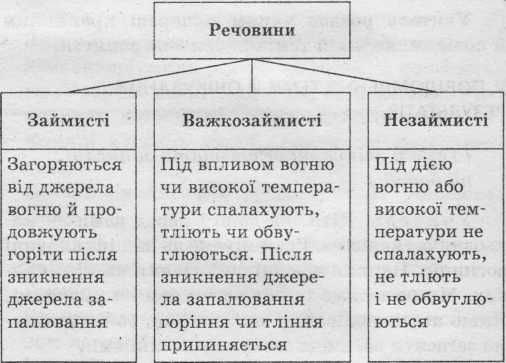 Запитання для обговорення• Чи може полум’я виникнути саме по собі? (Відповідь: здебільшого потрібне джерело запалювання або висока температура, наприклад тертя. Можуть самозагорятися зерно на елеваторах, торф’яники тощо)Деякі матеріали можуть самозайматися. Із ними слід поводитися дуже обережно. Наприклад, самозаймання може викликати кислота, яку пролили на деревину чи тирсу. Самозаймаються речовини, що виділяють тепло під час своєї життєдіяльності: сіно, торф, зерно, буре вугілля, вугільний пил та інші органічні матеріали.До джерел запалювання відносять відкритий вогонь: тліла цигарка, сірник тощо. Під час їх горіння виділяється багато тепла за нетривалий час. Температура полум’я цигарки, що тліє, може триматися на рівні 320-420 градусів протягом 2-2,5 хв, сигарети — 420-460 градусів — протягом 26-30 хв, сірника — 620-640 градусів — 0,33 хв. Така кількість тепла в разі необережного користування обов’язково призведе до запалювання.Вплив кисню на хід горіння. Пожежа розвивається, коли в повітрі 14-16% кисню. За недостатньої кількості кисню займиста речовина згоряє неповністю й виникає небезпечний для дихання людини вуглекислий газ. Надлишок повітря може в одних випадках припинити пожежу, наприклад, коли ви задмухуєте свічку (багато повітря, замало займистої речовини). В інших, навпаки, може роздмухати полум’я. Так буває під час пожежі в лісі (багато й займистої речовини, і кисню). Деякі речовини можуть горіти й без окисника. Під час горіння цих речовин виділяється кисень, який і підтримує горіння «без кисню». Без окисника горять бікфордів шнур, бенгальські вогні.Стадії горіння запалювання (виникнення); поширення полум’я (горіння); згасання полум’я.Кожна людина має знати про причини й стадії пожежі, щоб уміти правильно діяти за браком часу.Будь-яка пожежа починається із загоряння, яке може ліквідувати одна людина, якщо має відповідні навички й знає способи та правила її гасіння. Якщо виникла пожежа, рахунок часу йде на секунди, тому необхідно заздалегідь знати, де і які засоби пожежогасіння розміщені та як ними користуватися.У звичайному будинку перетворення загоряння в пожежу триває приблизно 1-3 хвилини (І стадія). II стадія — зростання зони горіння — 5-6 хвилин. А далі йде нарощування пожежі, температура підвищується в середині приміщення до 250-300 градусів.Найсуттєвіші фактори, які створюють загрозу життю і здоров'ю людини: токсичні продукти горіння; вогонь; підвищена температура середовища; дим; недостатність кисню;вибухи й руйнування;витоки небезпечних речовин;ураження електричним струмом;паніка.Пожежник зобов’язаний їхати на будь-який виклик. Інформацію про пожежу потрібно подавати чітко, повно й правильно.Яка інформація потрібна пожежникам?Слід вказати, що, де горить, прізвище того, хто телефонував, або з якого номеру, щоб перевірити інформацію.ПЕРША ДОПОМОГА В РАЗІ ОПІКІВ: посадити або покласти постраждалого; обливати місця опіків великою кількістю води (15 хвилин і більше). При цьому треба бути обережним, щоб не допустити переохолодження постраждалого (особливо взимку ); якщо є можливість, потрібно зняти з уражених місць каблучки, годинники, паски, взуття до того, доки ці місця не почали набрякати; зняти предмети одягу, які згоріли або ще тліють. Однак це можливо лише в тому випадку, якщо вони не пристали до уражених місць постраждалого; усі опіки необхідно захистити від інфекції, прикриваючи їх чистою тканиною без ворсу; посадити або покласти постраждалого. Пам'ятайте про «Не»! Не чіпайте нічого, що пристало до місця опіку! Не змащуйте опіки ніякими кремами, лосьйонами, оліями або маслами! Жир закриває пори, не дає охолоджуватися! Не проколюйте пухирі!Виконання завдань.Завдання 1Розподіліть вказані речовини на займисті, важкозаймисті і незаймисті.Приклади займистих речей: вата, папір, ганчірка, дерево, гас, бензин, майже всі пластмаси, спирт.Приклади важкозаймистих речей: брезент, войлок, рядно, оббите металом дерево, мокрі або просочені захисною сумішшю тканина, дерево (ялинка).Приклади незаймистих речей: камінь, метал, склотканина, пісок, вода, інертний газ.Завдання 2Дати відповіді на запитання:Поясніть, чому потрібно виконувати правило: у разі пожежі в будинку не можна користуватися ліфтом. Чому краще бігти на дах будинку, ніж спускатися сходами? Чим не можна користуватися в приміщеннях, де знаходяться легкозаймисті речовини? Наведіть приклади. Чому під час пожежі вогонь спалахує з більшою силою, коли намагаються відчинити двері для того, щоб утекти або випустити дим? Чи доцільно гасити водою деревину? Бензин? Чому? Чим краще гасити гасові лампи, легкозаймисті рідини? Чому? Чому під час пожежі, щоб вибратися із квартири, потрібно плазувати? Як можна захистити органи дихання під час пожежі?Діти, з’ясуймо, чи справдилися ваші очікування на краплинках, які розвішені у вигляді хмаринки над вогнищем. Якщо так, то перемістіть їх на вогнище, і тим самим ви зможете загасити його своїми краплинками.Вправа «Я — рятувальник»Учні стають у коло, витягують уперед ліву руку долонею догори й уявляють, що на ній лежать знання й уміння, які вони мали до цього заняття.Відтак витягують праву руку й уявляють на ній ті надзвичайно важливі знання і уміння, які вони отримали на цьому занятті.За командою «Так!» учні об’єднують долоні, приєднуючи нові здобутки до тих, які вони мали раніше. Усі разом говорять: «Ми — рятувальники!»Вправа «Тепло долонь»Учні беруть за руки й відчувають тепло долонь.ПАМЯТКАякщо пожежа застала вас у приміщенніНе панікуйте! Відомо, що паніка серед людей навіть під час невеличкої пожежі є причиною значних жертв. У всіх випадках, якщо ви в змозі, зателефонуйте «101» і викличте пожежну команду. Якщо ви прокинулися від шуму пожежі й запаху диму, не сідайте в ліжку, а скотіться з нього прямо на підлогу. Повзіть по підлозі під хмарою диму до дверей вашого приміщення, але не відчиняйте їх відразу; обережно доторкніться до дверей тильною стороною долоні. Якщо двері не гарячі, то обережно відчиніть їх і швидко виходьте; якщо двері гарячі — не відчиняйте їх, дим та полум’я не дозволять вам вийти. Щільно закрийте двері, а всі щілини й отвори заткніть будь-якою тканиною, щоб уникнути подальшого проникнення диму, та повертайтеся поповзом у глибину приміщення і вживайте заходів щодо порятунку. Кілька ковтків диму досить, щоб людина знепритомніла. Ніс і рот треба закрити шарфом, рушником, хустинкою, носовичком тощо й дихати через них. Ці речі треба змочити. Якщо неможливо, . то через декілька дихальних рухів тканина зволожиться від парів видиху. Присядьте, глибоко вдихніть повітря, відчиніть вікно, висуньтеся та кричіть «Допоможіть, пожежа!». Якщо ви не в змозі відчинити вікно — розбийте віконне скло твердим предметом і приверніть увагу людей, які можуть викликати пожежну команду. Якщо ви вибралися через двері, зачиняйте їх за собою й поповзом пересувайтеся до виходу з приміщення. Під час пожежі в будинках не користуйтеся ліфтами. Якщо ви знаходитесь у висотному будинку, не біжіть униз крізь вогнище, а користуйтеся можливістю врятуватися на даху будівлі.